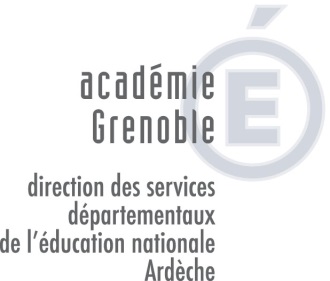 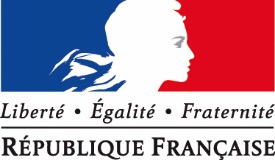 ANNEXE 2DEMANDE DE TRAVAIL A TEMPS PARTIEL DE DROIT à 50% ou 75%ANNEE SCOLAIRE 2024/2025NOM : Prénom : Titulaire du poste de : Circonscription de : Exerce à (si différent du poste ci-dessus) : Tél : Adresse personnelle : Je sollicite l’exercice à temps partiel de droit pour : Raisons familiales : enfant de moins de 3 ans, soins au(x) conjoint, enfant(s) ou ascendant(s), malade(s) dépendant(s) Au titre du handicap Dans tous les cas, joindre les pièces justificatives à la demande.Quotité souhaitée : 50% 50% annualisé : période travaillée de septembre 2024 à janvier 2025 50% annualisé : période travaillée de février 2025 à août 2025 75%A défaut d’obtenir la quotité cochée ci-dessus, je souhaite la quotité de repli suivante : (En l’absence de mention de la quotité de repli, le temps complet sera appliqué). 50% 75%L’organisation du service est de la responsabilité de l’Inspecteur de l’Éducation nationale.Autres renseignements : Je participe au mouvement départemental pour la rentrée 2024. Je ne participe pas au mouvement départemental pour la rentrée 2024Remarques particulières :J’ai pris note des modalités d’octroi du temps partiel et de mise en œuvre mentionnées dans la circulaire relative au temps partiel rentrée 2022.A , Le  Signature :Demande à adresser en 2 exemplaires à la circonscription de votre IEN pour le 31 janvier 2024 (la demande doit être parvenue au plus tard le 31 janvier). Cadre réservé à l’IEN : 	Avis et/ou observations